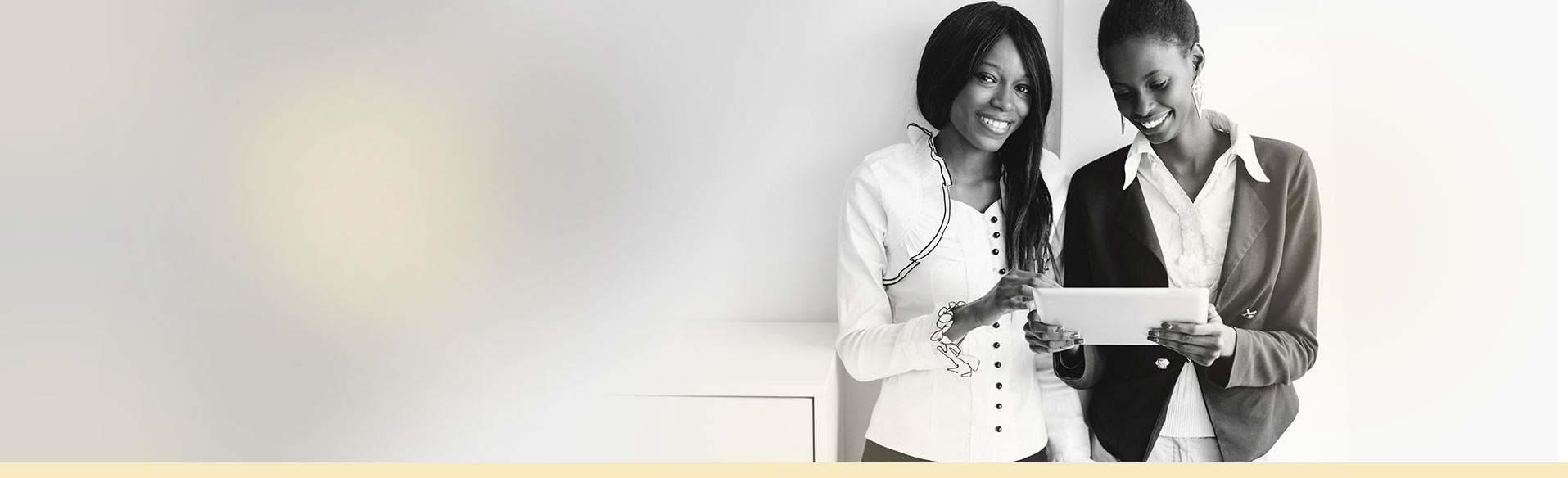 Incubateur féminin Sounga Nga 3Année 2022-2023Dossier de candidatureLe dossier de candidature complété doit respecter le format suivant :-  Police de caractère ARIAL, taille 11 ; ou sous forme manuscrite.- Dossier d’inscription à remplir en respectant les cases créées à cet effet. La candidate devra respecter ce format et de ne pas dépasser la taille des cases proposées.- La candidate doit signer la dernière page du règlement.- Les dossiers ne respectant pas les consignes ne seront pas pris en compte.A VOTRE ATTENTION :. Veuillez svp joindre votre CV (format  libre) et votre photo lors de l’envoi de ce document.. Si vous rencontrez des difficultés lors de la rédaction de vos réponses, vous pouvez demander une aide en écrivant à cette adresse mail : incubateursounga@gmail.comDOSSIER DE CANDIDATURE1 ENTREPRISENom et prénom de la candidate : Nom de l’entreprise : Adresse : Téléphone : E-mail : Présentation de l’entreprise dont l’activité est exercée depuis au moins deux ans (nature d’activité, quand l’activité a-t-elle débuté, secteur formel ou informel etc.)  2 PROJET DE DEVELOPPEMENTQuelle est votre ambition dans les deux années à venir ? Quels sont vos principaux atouts pour réussir votre projet (expérience, bon emplacement, communication pertinente, réseau de fournisseurs et de partenaires performant etc.) ? Quelles sont les prochaines étapes de votre projet (achat de marchandises, location de boutique ou atelier, achat de matériel, recrutement etc.) ? Quelles sont vos difficultés actuellement (manque d’argent, problème de local, problème commercial etc.) ?  3  BESOINS PAR RAPPORT A L’INCUBATEURSur le plan de l’accompagnement : aide sur le plan de la stratégie, du juridique, de la communication, du commercial, de la formation, de la mise en contact avec des partenaires etc. Quelles sont vos trois attentes prioritaires ?Sur le plan du financement : besoins financiers pour le développement de l’activité ; ressources sur lesquelles vous pouvez compter en complément de l’autofinancement lié à l’exploitation (aide familiale, aide des fournisseurs, banque etc.) Quelles sont vos ressources financières actuellement ? Et quels sont vos besoins ?  Important : l’entreprise actuelle doit être en situation de vous générer un revenu qui vous permet d’ores et déjà de vivre « correctement », et vous devez pouvoir vous organiser pour suivre sept semaines de formation, conçues avec un rythme adapté pour maintenir au mieux l’activité de l’entreprise nourricière d’une part, et d’autre part booster et faire évoluer l’entreprise au fur et à mesure de la mise en œuvre de vos apprentissages durant la formation. Oui je vis actuellement de mon entrepriseOui je peux m’organiser pendant sept semaines pour suivre la formation et maintenir l’activité de l’entreprise nourricièreNon je ne vis pas actuellement de mon entreprise, et je peux m’organiser pendant sept semaines pour suivre la formation tout en assurant ma subsistance quotidienneRayer la (les) mention(s) inutile(s)4  INFORMATIONS ADMINISTRATIVES Planning - Appel à candidature, dépôts de vos dossiers : du 05/12/2022 au 15/01/2023 (par voie numérique en priorité ou par dépôt directement à l’adresse indiquée en page 6) ; - Sélection (dossiers) : du 16/01/2023 au 25/01/2023 ; oral éventuel avec certaines des candidates pour plus de précisions ; - Annonce des candidates retenues : le 27/01/2023 ;- Réunion d’accueil des candidates au sein de la fondation SOUNGA : le 31/01/2023 ;- Incubation : du 06/02/2023 au 24/03/2023 ;- Cérémonie de clôture : le 25/03/2023.PS : dates susceptibles d’évoluer, les candidates seront informées de tout changement5  COMMENT RETOURNER VOTRE DOSSIER REMPLI ?Déposez votre dossier à l’adresse suivante :Fondation SOUNGA1022 rue Ndouo, plateaux des 15 ansMoungali, Brazzaville  République du Congo 

Tél. : + 242 06 987 56 56 Ou envoyez votre dossier à cette adresse mail :incubateursounga@gmail.com IMPORTANT :- Merci SVP de signer le cadre ci-dessous- Joindre à ce document votre CV (format libre) et votre photo- Règlement de l’incubateur Sounga Nga 3 consultable sur le site de la fondation SOUNGA, au www.fondationsounga.org.Fait à (ville / localité) : ……………………………………..Le (date de signature) : …………………….........Nom de la candidate : …………………………………………..Signature de la candidate (avec indiqué : « Bon pour valoir ce que de droit ») :